INDICAÇÃO Nº 8571/2017Sugere ao Poder Executivo Municipal que proceda a roçagem, limpeza nos canteiros  centrais localizados na Av. Antônio Moraes de Barros no Bairro Vista Alegre. Excelentíssimo Senhor Prefeito Municipal, Nos termos do Art. 108 do Regimento Interno desta Casa de Leis, dirijo-me a Vossa Excelência para sugerir ao setor competente que proceda a roçagem, limpeza nos canteiros centrais localizados na Av. Antônio Moraes de Barros no Bairro Vista Alegre nesta cidade.Justificativa:Fomos procurados por comerciantes, moradores e trabalhadores do local solicitando essa providência, pois da forma que se encontra está causando transtornos, insegurança, pois devido ao mato estar muito alto atrapalha a visibilidade dos motoristas que ali trafegam bem como favorece o aparecimento de animais peçonhentos.Plenário “Dr. Tancredo Neves”, em 17 de Novembro de 2017.Cláudio Peressim- Vereador -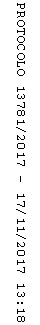 